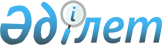 О внесении изменений и дополнений в Инструкцию Главной налоговой инспекции Министерства финансов Республики Казахстан "О порядке исчисления и уплаты акцизов" ~V950074 от 21.06.95 г. № 36
					
			Утративший силу
			
			
		
					Утверждено приказом Министра государственных доходов Республики Казахстан от 3 мая 1999 года № 310. Зарегистрировано в Министерстве юстиции Республики Казахстан 4.06.1999г. N 792. Утратил силу - приказом Министра государственных доходов РК от 9.04.2002 № 416 (извлечение из приказа см. ниже).              Извлечение из приказа Министра государственных доходов 

                 Республики Казахстан от 9 апреля 2002 года № 416 



 

      В соответствии с Законом Республики Казахстан от 12 июня 2001 года Z010210_ "О введении в действие Кодекса Республики Казахстан "О налогах и других обязательных платежах в бюджет" (Налоговый кодекс)" приказываю: 

      1. Признать утратившими силу некоторые приказы согласно приложению: 

      ...Приказ Министерства государственных доходов Республики Казахстан от 3 мая 1999 года N 310 "Об утверждении изменений и дополнений в Инструкции..., N 36 "О порядке исчисления и уплаты акцизов"... 



 

      Министр --------------------------------------------------------------------------- 

      В пункте 2: 

      абзац четвертый дополнить следующим содержанием: 

      ", а также копия грузовой таможенной декларации, оформленной в стране импорта подакцизных товаров, вывезенных с таможенной территории Республики Казахстан, с которыми взимание акциза осуществляется по принципу "места назначения"; 

      абзацы шестой, седьмой, восьмой исключить; 

      дополнить абзацами шестым, седьмым, восьмым, девятым, десятым, одиннадцатым следующего содержания: 

      "документы, подтверждающие проведение расчетов по контракту на поставку экспортируемых подакцизных товаров. Такими документами являются: 

      - а) при оплате в денежном выражении - банковские документы, подтверждающие фактическое поступление экспортной выручки на банковский счет налогоплательщика, открытый в порядке, установленном законодательством Республики Казахстан; 

      - б) по товарообменным контрактам - грузовая таможенная декларация либо ее копия, заверенная таможенным органом, осуществляющим таможенное оформление ввоза товаров; 

      - в) по контрактам, предусматривающим расчеты за экспорт товаров, выполнение работ или услуг, акт приема-сдачи работ или услуг. 

      Документы, подтверждающие проведение расчетов, могут быть представлены в налоговый орган в течение 60 дней. 

      Подакцизные товары, экспортируемые в государства - участники Содружества Независимых Государств (за исключением государств, в торговле с которыми взимание налогов осуществляется по принципу "места назначения"), облагаются акцизом в общеустановленном порядке."; 

      дополнить пунктом 2-1 следующего содержания: 

      "2-1. При экспорте собственником давальческого сырья подакцизных товаров, произведенных из такого сырья, акциз, уплаченный в момент передачи продукции в соответствии с пунктом 27 настоящей Инструкции, засчитывается в счет предстоящих платежей собственника давальческого сырья по данному налогу либо возвращается в течение 60 дней с момента получения налоговым органом его заявления. 

      Настоящий пункт применяется при условии документального подтверждения собственником давальческого сырья факта уплаты акциза в соответствии с пунктом 27 настоящей Инструкции и вывоза товаров на экспорт, за исключением случаев, предусмотренных международными договорами, участником которых является Республика Казахстан. 

      В качестве подтверждения экспорта собственником давальческого сырья, осуществившим экспорт подакцизных товаров, произведенных из такого сырья, являются документы, перечисленные в пункте 2 настоящей Инструкции. 

      Зачет суммы акциза, уплаченного переработчику давальческого сырья, в счет предстоящих платежей по акцизу производится налоговым органом по месту регистрации собственника давальческого сырья, осуществившего экспорт, на основании его заявления и представленной декларации по акцизу. 

      К заявлению налогоплательщик прилагает копию договора на переработку давальческого сырья и платежного поручения, подтверждающее оплату суммы акциза переработчику. 

      В целях принятия решения налоговый орган производит встречную проверку переработчика на предмет подтверждения факта уплаты акциза в бюджет последним. 

      При соблюдении вышеперечисленных условий налоговый орган производит зачет в счет предстоящих платежей по акцизу. 

      Возврат акциза из бюджета или его зачет в счет уплаты других налогов производится по согласованию с Министерством государственных доходов Республики Казахстан."; 

       в пункте 3: 

       абзац восьмой исключить; 

       дополнить абзацами девятым, десятым, одиннадцатым, двенадцатым, тринадцатым, четырнадцатым, пятнадцатым, шестнадцатым следующего содержания: 

      "К плательщикам акцизов с учетом положения абзацев первого-четвертого настоящего пункта также относятся юридические лица-нерезиденты, их филиалы, представительства и иные обособленные структурные подразделения. 

      Юридические лица, производящие подакцизные товары, указанные в подпунктах 1)-9) пункта 4 настоящей Инструкции, и (или) осуществляющие игорный бизнес на территории Республики Казахстан, осуществляют уплату акцизов за свои филиалы, представительства и иные обособленные структурные подразделения, производящие подакцизные товары и (или) осуществляющие игорный бизнес на территории Республики Казахстан, в соответствующие бюджеты по месту их нахождения в следующем порядке. 

      Уплата акцизов в соответствующие бюджеты по месту нахождения структурных подразделений производится юридическим лицом согласно расчетам по акцизу, составленным по каждому структурному подразделению в отдельности по форме, приведенной в приложении 4 к настоящей Инструкции. 

      Юридическое лицо, имеющее филиалы, представительства и иные обособленные структурные подразделения, производящие подакцизные товары, указанные в подпунктах 1)-9) пункта 4 настоящей Инструкции, и/или осуществляющие игорный бизнес, представляет в налоговый орган по месту регистрации головной организации декларацию по акцизу в целом по юридическому лицу, с прилагаемыми к ней расчетами по акцизу, составленными по головной организации и каждому структурному подразделению в отдельности. 

      Налоговый орган по месту регистрации головной организации, сопоставив данные расчетов с данными, указанными в Декларации по акцизу, заверяет расчеты по акцизу по структурным подразделениям печатью и подписью руководителя или лица, его замещающего, после чего передает их юридическому лицу для последующего представления в налоговые органы по месту нахождения структурных подразделений. 

      Расчет по акцизу по структурному подразделению составляется юридическим лицом на основании данных фактической реализации, осуществленной в течение отчетного периода указанным структурным подразделением и должен быть представлен в налоговый орган по месту его нахождения не позднее 15 числа месяца, следующего за отчетным. 

      Если в налоговом органе зарегистрировано несколько структурных подразделений одного юридического лица, то в этом случае по таким структурным подразделениям юридическим лицом составляется единый расчет по акцизу и представляется в налоговый орган по месту их регистрации. 

      Перечисление сумм акциза в бюджет, включая текущие платежи, головная организация производит непосредственно со своего расчетного счета или дают поручения на взнос платежей своим структурным подразделениям, имеющим банковские счета. 

      Контроль за правильностью исчисления акциза по структурным подразделениям, а также за полнотой и своевременностью уплаты возлагается на налоговые органы по месту нахождения структурных подразделений."; 

      абзац девятый считать абзацем семнадцатым; 

      в абзаце семнадцатом слово "первичную" исключить; 

      в пункте 5: 

      дополнить абзацем третьим следующего содержания: 

      "В случае маркировки марками акцизного сбора подакцизных товаров, реализуемых на экспорт, за исключением случаев, предусмотренных международными договорами, участницей которых является Республика Казахстан, использованные марки акцизного сбора на экспортируемую продукцию рассматриваются как утерянные. В этом случае акциз подлежит уплате в соответствии с пунктами 20 и 20-1 настоящей Инструкции."; 

      в пункте 13: 

      слова ", а также уменьшению на стоимость марок акцизного сбора по реализованной продукции" исключить; 

      дополнить абзацем вторым следующего содержания: 

      "По подакцизной продукции, подлежащей маркировке марками акцизного сбора, сумма акциза по реализованной продукции подлежит уменьшению на стоимость марок акцизного сбора (за исключением стоимости их изготовления). При этом стоимостью изготовления марок акцизного сбора является стоимость марки акцизного сбора, по которой Банкнотная фабрика Национального Банка Республики Казахстан производит их отпуск."; 

      пункт 15 исключить; 

      пункт 16 изложить в следующей редакции: 

      "16. Суммы акциза, уплаченные поставщикам сырья (за исключением сырой нефти, включая газовый конденсат, и всех видов спирта), в состав затрат плательщика не включаются."; 

      в пункте 17: 

      абзац первый изложить в следующей редакции: 

      "В расчетных документах (счетах, счетах-фактурах), включая документы, на основании которых производятся расчеты при бартерных операциях, также при расчетах с использованием векселей и зачете взаимных требований сумма акциза по сырью, уплаченная на территории Республики Казахстан, выделяется отдельной строкой"; 

      в пункте 18: 

      дополнить абзацем пятым, шестым, седьмым следующего содержания: 

      "Отпуск спирта отечественного производства с применением льготной ставки акциза для предприятий и организаций, имеющих лицензию на право производства алкогольной продукции, производится в соответствии с договорами, заключенными непосредственно между производителем спирта и производителем алкогольной продукции и на основании оригинала справки, заверенной печатью налогового органа по месту регистрации организации, приобретающей спирт (в том числе на давальческой основе), подтверждающей его регистрацию в качестве плательщика акциза, являющегося действующей организацией. 

      При отгрузке производителем спирта, изготовленного из давальческого сырья по поручению собственника сырья третьим лицам, начисление акциза производится по ставке, применяемой в случае его отгрузки собственнику давальческого сырья. 

      В случае нецелевого использования спирта, приобретенного по 

льготной ставке организацией, имеющей лицензию на право производства алкогольной продукции, акциз по данному спирту подлежит доначислению по полной ставке с применением финансовых санкций и уплате в бюджет указанной организацией согласно действующего налогового законодательства."; в пункте 20: дополнить абзацем третьим следующего содержания: "При этом по испорченным или утерянным маркам акцизного сбора, предназначенным для маркировки алкогольной продукции, исчисление акциза производится по следующей формуле: А=Са*Км*Vмах, где А - сумма акциза, подлежащая уплате в бюджет; Са - установленная ставка акциза; Км - количество испорченных или утерянных марок акцизного сбора; Vмах - максимальный объем емкости (в декалитрах), в которую производился разлив алкогольной продукции в течение одного месяца, предшествующих моменту списания марок акцизного сбора."; абзац третий считать абзацем четвертым; абзац четвертый считать пятым; дополнить пунктом 20-1 следующего содержания: 

      "Списание марок акцизного сбора производится в присутствии комиссии, в состав которой в обязательном порядке входят: 

      - руководитель организации; 

      - главный бухгалтер организации; 

      - материально-ответственное лицо организации, несущее ответственность за учет и хранение марок акцизного сбора; 

      - представитель налогового органа, выдавшего марки акцизного сбора. 

      Списание марок акцизного сбора оформляется актом, выполняемом по форме, приведенной в приложении 3 к настоящей Инструкции. 

      В акте списания указывается количество испорченных марок акцизного сбора, а также серия и номер каждой марки, подлежащей списанию. 

      Поврежденные марки должны быть наклеены на отдельных листах бумаги с соблюдением следующих правил: 

      - наклеивание марок должно производиться без складок и неровностей; 

      - марки должны быть наклеены таким образом, чтобы четко рассматривался номер серии марок и центральная часть марки; 

      - при разрыве марок отдельные ее части должны быть соединены. 

      Оригиналы испорченных марок, наклеенные на бумагу, и один экземпляр акта списания передаются в налоговый орган, выдавший марки акцизного сбора."; 

      в пункте 40: 

      после слов "марок акцизного сбора" дополнить словами "(за исключением стоимости их изготовления)"; 

      в пункте 43: 

      абзацы четвертый и пятый исключить; 

      абзац шестой и седьмой соответственно считать четвертым и пятым; 

      приложение к Инструкции № 36 "Декларация по акцизу" исключить; 

      дополнить приложениями 1, 2, 3 и 4 следующего содержания: 



"Приложение 1 

к Инструкции Главной налоговой инспекции Министерства финансов Республики Казахстан от 27 июня 1995 г. № 36 V950074_ 

 



 

                               Декларация 

по акцизу РНН_______________ Налоговая инспекция по Дата проверки ______________________ "___"_________199__г. (району, городу) Налоговый период ______________________ месяц, квартал, год Плательщик________________ Номер телефона_________________ Адрес_____________________ Номер факса____________________ Ф.И.О. исполнителя________ Регистрационный номер Учредитель________________ учредителя_____________________ I. Начисление акцизов ________________________________________________________________________ № ! Вид ! Код !Оборот, в т.ч.по сырью собств.!Ставка!Начис-!Код !Для п/п!товара!товара!пр-ва, используемого при пр-ве!акциза! лено !стр.!отме ! ! ! алкогольной продукции ! !акциза! !ток ___!______!______!______________________________!______!______!____!____ 1 99 2 98 3 97 4 96 5 95 6 Итого 94 6а По испор- 93 ченной, утерян- ной, под- акцизной продукции (ст.83.4) 6б Всего 92 (стр.6+ стр.6а) ________________________________________________________________________ II. Зачет по акцизу на сырье, использованное в производстве _________________________________________________________________ № ! Вид ! Код ! Объем !Стоимость! Акциз, ! ! п/п!товара!товара! ! товара !относимый! ! ! ! ! ! ! в зачет ! ! ___!______!______!______________!_________!_________!______!_____ 7 89 8 88 9 87 10 86 11 85 12 Итого 84 _________________________________________________________________ III. Расчеты по акцизу за отчетный период 14 Сумма акциза, подлежащая уплате: ________________________________________________________________________ № ! Код !Отчет-!По подакцизной про-!По подакцизной продукции, ! ! п/п!товара!ный ме!дукции, указанной в! указанной в 10)-19) п.4 ! ! ! ! сяц !1)-9)п.4 Инструкции! Инструкции и игорного ! ! ! ! ! ! бизнеса ! ! ! ! !___________________!__________________________! ! ! ! !дата реали-! сумма !Первые !Вторые !Оставшиеся! ! ! ! ! зации !акциза !10 дней!10 дней! дни ! ! ___!______!______!___________!_______!_______!_______!__________!___!___ 15 79 16 78 17 77 18 76 19 75 20 Итого 74 (стр.6- стр.12) 21 По испорч. 73 утерян. маркам акцизного сбора (ст.83.3) 21а Всего 72 (стр.20+ стр.21) _________________________________________________________________________ 22 Произведенные текущие платежи: _________________________________________________________________________ № ! Код !Отчет-!По подакцизной про- !По подакцизной продукции, ! ! п/п!товара!ный ме!дукции, указанной в ! указанной в 10)-19) п.4 ! ! ! ! сяц !1)-9)п.4 Инструкции ! Инструкции и игорного ! ! ! ! ! ! бизнеса ! ! ! ! !____________________!__________________________! ! ! ! ! срок !дата,!текущие!Первые !Вторые !Оставшиеся! ! ! ! !уплаты!№ п/п!платежи!10 дней!10 дней! дни ! ! ___!______!______!______!_____!_______!_______!_______!__________!___!___ 23 69 24 68 25 67 26 66 27 65 28 Итого 64 _________________________________________________________________________ 29 Сумма остатка, подлежащая __________________________________________________________________ № ! Код ! ! ! ! ! п/п!товара! к уплате ! к зачету ! к возмещению ! ! ___!______!____________!___________!______________!______!________ 30 59 31 58 32 57 33 56 34 55 35 Итого 54 36 Сумма зачета, перене- 53 сенная из предыдущего отчетного периода 37 Всего (с учетом стр.36) 52 __________________________________________________________________ IV. Расчет акциза при экспорте собственником давальческого сырья: ________________________________________________________________________ № !Вид ! Код! Наименование! Объем ! Стои- ! в т.ч. по товару, отгружен- п/п!това!това!организации- !товара,! мость ! ному на экспорт ! ра ! ра !переработчика!получен!товара,!____________________________ ! ! !давальческого!ный от !получен! № ! объем ! стоимость ! ! !сырья (назва-!перера-!ного от! ГТД ! ! ! ! !ние, РНН, ад-!ботчика!перера-! ! ! ! ! ! рес) ! !ботчика! ! ! ___!____!____!_____________!_______!_______!_______!_______!____________ _1_!_2__!__3_!______4______!___5___!___6___!___7___!___8___!_____9______ 38 39 40 41 42 Итого ________________________________________________________________________ Продолжение таблицы: _______________________________ Сумма акциза, упла- ! ! ! ченная переработчику! ! ! _____________________! ! ! № !сумма!в т.ч. по ! ! ! пл/п! ! экспорту ! ! ! ____!_____!__________!____!____! _10_!__11_!____12____!_13_!_14_! 49 48 47 46 45 _______________________________ 43 Окончательный расчет с бюджетом ____________________________________________ № ! !к уплате!к возмещению!код ! ! п/п! ! ! !стр.! ! ___!_________!________!____________!____!___! 44 Итого 39 (стр.37-42) _____________________________________________ Я знаю, что любое нарушение закона об акцизах ведет к ответственности перед бюджетом, и заявляю, что представленные данные являются полными и достоверными. _________________________ _____________________ _______________ Ответственное лицо Должность Подпись _________________________ _____________________ _______________ Налоговый инспектор Дата Подпись 



Приложение 2 

к Инструкции Главной налоговой инспекции Министерства финансов Республики Казахстан от 27 июня 1995 г. № 36 

 



 

                               Руководство 

                    по заполнению Декларации по акцизам 



 

      Вы должны представить вашу декларацию за каждый отчетный период не позднее 15-го числа месяца, следующего за отчетным, с указанием суммы акциза, подлежащей уплате и фактически уплаченной за каждые 10 дней отчетного месяца. 

      По товарам, указанным в подпунктах 1)-9) пункта 4 настоящей Инструкции, акцизы подлежат перечислению в бюджет не позднее чем на третий банковский день после дня, в течение которого произведена реализация товаров. 

      По продукции, выработанной из давальческого сырья, акциз уплачивается в момент передачи (отгрузки) продукции заказчику. 

      Сроки уплаты акциза продлению не подлежат. 

      Помните! За нарушение законодательства об акцизах применяются установленные санкции в соответствии с Указом Президента Республики Казахстан, имеющим силу Закона, "О налогах и других обязательных платежах в бюджет" Z952235_ № 2235 от 24.04.95 г. 

      Декларация по акцизам состоит из трех страниц. В зависимости от вида подакцизных товаров, производимых вами, может оказаться, что вам не нужно заполнять все строки налоговой декларации. Если какие-либо строки не используются, вам необходимо проставить в них прочерк. 



 

                        I. Начисление акцизов 

      В разделе указывается начисление акцизов по обороту, в том числе по сырью собственного производства, используемого при производстве алкогольной продукции, а также стоимость и сумма акциза по испорченной и утерянной подакцизной продукции, начисленная в соответствии с пунктом 20 настоящей Инструкции. 



 

              II. Зачеты по акцизу на сырье, использованное 

                           в производстве 

      В разделе указывается объем и стоимость подакцизного сырья, фактически использованного на изготовление реализованной за отчетный период подакцизной продукции, определяемый исходя из нормы затрат подакцизного сырья на единицу реализованной подакцизной продукции, а также сумма акциза по указанному объему подакцизного сырья, которая подлежит отнесению в зачет. 



 

              III. Расчеты по акцизу за отчетный период 

      В разделе указывается сумма акциза, подлежащая уплате в бюджет в целом за отчетный период, в том числе подекадно. 

      В строке 20 указывается сумма акциза, подлежащая уплате в целом за отчетный период, которая определяется как разница между суммой акциза, начисленной по строке 6 и суммой акциза, отнесенной в зачет по подакцизному сырью, указанной в строке 12. 

      В строке 21 указывается сумма акциза, подлежащая уплате по испорченным, утерянным маркам акцизного сбора, начисленная в соответствии с пунктом 20 настоящей Инструкции. 

      В строке 21а указывается сумма акциза с учетом суммы, указанной в строке 21. 

      В строке 28 указывается сумма произведенных текущих платежей по акцизу в целом за отчетный период, в том числе подекадно. 

      В строке 35 указывается сумма акциза, подлежащая к уплате в бюджет или к возмещению из бюджета с учетом фактически уплаченных за отчетный период текущих платежей и определяется как разница между суммой акциза, подлежащей уплате, указанной в строке 21а и суммой текущих платежей, выплаченных за отчетный период, указанной в строке 

28. Если сумма, указанная в строке 28, превышает сумму, указанную в строке 21а, заполняется графа "к возмещению". 

      Графа "к зачету" по строке 35 заполняется только в случае, если произведенная подакцизная продукция реализована на экспорт, за исключением государств-участников СНГ (за исключением Азербайджанской Республики и Республики Молдова). 

      Если экспортируемая подакцизная продукция произведена из спирта, нефти или газового конденсата, то в этом случае указанная графа по данной строке не заполняется. 

      Графа "к возмещению" заполняется в случае превышения строки 28 над строкой 21а. 

      В строке 36 указывается сумма зачета, перенесенная из предыдущего отчетного периода, данные вносятся в графу "к зачету". 

      В строке 37 указывается сумма акциза, подлежащая к уплате или к возмещению с учетом суммы зачета, перенесенной из предыдущего отчетного периода. 

              IV. Расчет акциза при экспорте собственником 

                           давальческого сырья 

      Заполняется собственниками давальческого сырья, осуществившими экспорт продуктов переработки, по которым был уплачен акциз переработчику. 

      В разделе указывается общий объем и стоимость подакцизных товаров, полученных от переработчика, в том числе отгруженных на экспорт (за исключением государств-участников СНГ), а также сумма акциза, подлежащая уплате переработчику в момент получения от него продуктов переработки давальческого сырья; дата и № платежного поручения, подтверждающего факт уплаты акциза переработчику; сумма акциза, уплаченная переработчику по экспортируемым подакцизным товарам. 

      По строке 44 выводится окончательный итог по расчетам с бюджетом за отчетный период с учетом строки 42. 



Приложение 3 

к Инструкции Главной налоговой инспекции Министерства финансов Республики Казахстан от 27 июня 1995 г. № 36 

 



город ________________ "____"____________199_г. Акт списания испорченных марок акцизного сбора на____________________________________ наименование организации РНН_______________________ Нами, членами комиссии, было произведено списание марок акцизного сбора, испорченных в результате (указать причины)______________________ в количестве_______________________ (шт.) серия, №_____________________ _______________________________________________________________________ _______________________________________________________________________ Представитель Налогового органа __________________________ _________________ (Ф.И.О., должность) (подпись) Члены комиссии: __________________________ _________________ (Ф.И.О., должность) (подпись) __________________________ _________________ (Ф.И.О., должность) (подпись) __________________________ _________________ (Ф.И.О., должность) (подпись) __________________________ _________________ (Ф.И.О., должность) (подпись) 



Приложение 4 

к Инструкции Главной налоговой инспекции Министерства финансов Республики Казахстан от 27 июня 1995 г. № 36 

 



В налоговый комитет 

по месту нахождения филиала_____________ 

 



От плательщика______________________________ РНН_________________ наименование юридического лица Телефон_____________ Адрес_______________________________________ М.П. ____________________________________________ _______________________ Наименование налогового комитета по месту (подпись руководителя НК) нахождения головной организации Расчет по акцизу за ______________ год отчетный период по____________________________________ Адрес__________________________ наименование структурного подразделения Телефон________________________ Ф.И.О. руководителя___________________ структурного подразделения 1. Начисление акциза ________________________________________________________________________ № ! Вид ! Код !Оборот, в т.ч.по сырью собственно!Ставка! Акциз, п/п!товара!товара!го производства, по испорченнной !акциза!подлежащий ! ! !и утерянной подакцизной продукции! ! уплате ___!______!______!_________________________________!______!_____________ Итого ________________________________________________________________________ 2. Зачеты по акцизу на сырье _________________________________________________________________________ № ! Вид ! Код ! Объем, в т.ч. по экспорти-!Стоимость!Сумма акциза, от- п/п!товара!товара!тируемой продукции согласно! товара !носимая в зачет ! ! ! п.2.1 инструкции ! ! ___!______!______!___________________________!_________!_________________ Итого _________________________________________________________________________ 3. Расчет по акцизу за отчетный период _______________________________________________________________________ № ! Вид ! Дата !Сумма акциза ! Срок ! Произведено !Сумма, подлежащая п/п!товара!реали-!к уплате, в !уплаты! текущих !уплате в бюджет ! !зации !т.ч. по испор! ! платежей ! ! !товара!ченным и уте-! !_____________!__________________ ! ! !рянным маркам! !дата и!сумма !к доп!к заче!к воз ! ! !акцизного сбо! !№ п/по!акциза!лате ! ту !меще- ! ! ! ра ! ! руч. ! ! ! !нию ___!______!______!_____________!______!______!______!_____!______!_____ Итого _______________________________________________________________________ Сумма зачета, перенесенная из предыдущего отчетного периода _______________________________________________________________________ Всего _______________________________________________________________________ Ответственность налогоплательщика перед законом Мы несем ответственность перед законом за Налоговый истинность и полноту сведений, приведенных инспектор_________________ в данном расчете. (Ф.И.О.) Руководитель_______________ ________________ ___________________ (Ф.И.О.) (подпись) (подпись) М.П. Дата______________________ Лицо, ответственное за заполнение данного расчета___________________ _________________ (Ф.И.О., РНН) (подпись) 

 
					© 2012. РГП на ПХВ «Институт законодательства и правовой информации Республики Казахстан» Министерства юстиции Республики Казахстан
				